Environmental Science	Course No. 03003	Credit: 1.0Pathways and CIP Codes: Biochemistry Pathway (14.1401)Course Description: Introductory Level: Environmental Science courses examine the mutual relationships between organisms and their environment. In studying the interrelationships among plants, animals, and humans, these courses usually cover the following subjects: photosynthesis, recycling and regeneration, ecosystems, population and growth studies, pollution, and conservation of natural resources.Directions: The following competencies are required for full approval of this course. Check the appropriate number to indicate the level of competency reached for learner evaluation.RATING SCALE:4.	Exemplary Achievement: Student possesses outstanding knowledge, skills or professional attitude.3.	Proficient Achievement: Student demonstrates good knowledge, skills or professional attitude. Requires limited supervision.2.	Limited Achievement: Student demonstrates fragmented knowledge, skills or professional attitude. Requires close supervision.1.	Inadequate Achievement: Student lacks knowledge, skills or professional attitude.0.	No Instruction/Training: Student has not received instruction or training in this area.Benchmark 1: CompetenciesBenchmark 2: CompetenciesBenchmark 3: CompetenciesBenchmark 4:	 CompetenciesBenchmark 5:	 CompetenciesBenchmark 6: CompetenciesBenchmark 7:	 CompetenciesBenchmark 8:	 CompetenciesBenchmark 9: CompetenciesI certify that the student has received training in the areas indicated.Instructor Signature: 	For more information, contact:CTE Pathways Help Desk(785) 296-4908pathwayshelpdesk@ksde.org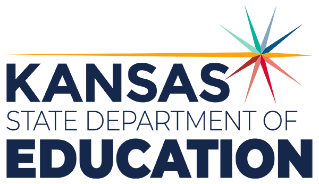 900 S.W. Jackson Street, Suite 102Topeka, Kansas 66612-1212https://www.ksde.orgThe Kansas State Department of Education does not discriminate on the basis of race, color, national origin, sex, disability or age in its programs and activities and provides equal access to any group officially affiliated with the Boy Scouts of America and other designated youth groups. The following person has been designated to handle inquiries regarding the nondiscrimination policies:	KSDE General Counsel, Office of General Counsel, KSDE, Landon State Office Building, 900 S.W. Jackson, Suite 102, Topeka, KS 66612, (785) 296-3201. Student name: Graduation Date:#DESCRIPTIONRATING1.1Define environmental problems facing the world (i.e., Overpopulation, pollution, resource depletion).1.2Identify the components of an ecosystem.1.3Explains food relationships (i.e., food web, trophic levels, biomass pyramid).1.4Explains the relationship between energy and nutrients (e.g. energy flow, nutrient cycling)1.5Explains interspecies relationships (e.g., parasitism, predator-prey, commensalism, mutualism, competition, herbivory).1.6Comprehends population dynamics (e.g., population size (N), population density, population growth, carrying capacity, biotic potential, environmental resistance).#DESCRIPTIONRATING2.1Outlines the water treatment process (i.e., aeration, sedimentation, filtration, disinfection).2.2Performs water testing activities (e.g., hardness, turbidity, coliform, pH, minerals).2.3Paraphrases EPA water quality standards.#DESCRIPTIONRATING3.1Outlines human population growth characteristics (e.g., pattern over history, recent explosion, changes in birth and death rates).3.2Explains the importance of population demographics (e.g., population size, density, total fertility rate).3.3Predicts the environmental consequences of population explosion in developing countries.3.4Summarizes how changes in food production has affected population growth (i.e., Early agriculture, 1st Agricultural Revolution, 2nd Agricultural Revolution, Hybrid crops and the Green Revolution, Polyculture to Monoculture, Factory Farms).3.5Predicts impact of soil degradation on human population (e.g., physical degradation: erosion, soil compaction; chemical degradation: salinization, nutrient depletion, over fertilization, pesticides.).3.6Predicts what sustainable agriculture might look like (wind breaks, filter strips, contour plowing, crop rotation, cover crops and crop residues, trickle-drip irrigation, organic farming).#DESCRIPTIONRATING4.1Explain basic water chemistry.4.2Identify sources of water.4.3Diagram the water cycle.4.4Summarizes uses of water.4.5Recognizes water pollution.4.6Major types of pollutants- pathogens, inorganic chemicals, organic chemicals, radioactive materials.4.7Pollutants that cause ecosystem disruption- sediments, plant nutrients, oxygen demanding wastes, thermal.4.8Outlines drinking water treatment processes.4.9Explains laws related to drinking water (i.e., Safe Drinking Water Act, Clean Water Act).4.10Soil 4.11Describes soil properties (i.e., permeability, capillary water, soil texture, pH).#DESCRIPTIONRATING5.1Recalls definitions for changes in wildlife status (i.e., endangered, threatened, extirpation).5.2Analyzes causes of extinction.5.3Identifies the importance of terms used to describe habitat fragmentation and edges (e.g., area, perimeter, safe area, effect on interior vs. edge species).5.4Describes efforts to preserve biological diversity (e.g., Endangered Species Act, Convention on International Trade in Endangered Species (CITES), World Conservation Union, Hunting and Fishing Organizations, Zoos and Nature Preserves).#DESCRIPTIONRATING6.1Defines climate and ecosystems terms (i.e., temperature, rainfall, climate graphs).6.2Illustrates a map of the world showing geographical distribution of ecosystems.6.3Recalls the relationship between elevation and ecosystems.6.4Labels the world biomes on a map (i.e., temperate forest, boreal forest, tropical rainforest, temperate rainforest, shrub-lands, and grasslands: prairies and savannas, tundra, desert.#DescriptionRATING7.1Explains the parts of the atmosphere (i.e., troposphere, stratosphere, mesosphere, thermosphere).7.2Describes the effects of major air pollutants (e.g., suspended particulate matter, volatile organic compounds, Nitrogen Oxides, Sulfur Dioxide, lead, ozone).7.3Explains the causes of stratospheric ozone depletion (e.g., UV radiation, CFC’s, Montreal Protocol).7.4Summarizes the Greenhouse effect and global climate change using appropriate terminology (e.g., greenhouse gases, changes in surface temperatures, changes in organism distribution, melting ice and rising sea levels, changing rainfall patterns, Kyoto Protocol).#DescriptionRATING8.1Identifies energy resources (i.e., fossil fuels, ways to generate electricity (coal, nuclear, hydropower, wind), renewable vs. Nonrenewable).8.2Explains forms of energy consumption (e.g., personal uses of energy, changes in energy use over time).8.3Defines energy reserves (e.g., proven vs. Potential, technologically and economically feasible, conventional and nonconventional).8.4Outlines causes of pollution caused by searches for energy (i.e., strip mining, deep mining, mountain top removal/valley fills, habitat destruction).8.5Predicts the impact of future sources of energy on the environment (e.g., Geo-engineering, Alternatives: nuclear, hydropower, solar, wind, hydrogen fuel cells, bio-fuels, thermal conversion, anaerobic digester “cow power”).#DescriptionRating9.1Gives an example of the Estrogen Effect.9.2Defines Hazardous Materials (HAZMAT).9.3Gives an example of HAZMAT “accidents” (e.g., Bhopal, India, Love Canal).9.4Recognizes significant legislation regulations (e.g., Superfund (CERCLA), Emergency Planning and Community Right-to-Know Act (EPCRA), Resource Conservation and Recovery Act (RCRA)).9.5Explains several methods of disposal of HAZMAT (e.g., deep well injection, surface impoundment, landfill, incineration, bioremediation, chemical neutralization, source reduction).